Interchange on Test Delivery of the Business Ethics Educational Materials  Round Table 23 September 20139 Lesnaya street, Moscow
Business Centre “White Gardens”, floor 10 13.30 – 17.0013.30 	Registration  Moderator: Polina Kalnitskaya, Consultant on Corporate Governance and Business Ethics 14.00	Welcome AddressBoris Tkachenko, Head of IBLF Russia, International Business Leaders Forum 14.10  Discussion: “Interchange on test delivery of the Business Ethics educational materials”During the discussion, we encourage the participants to tell briefly about their experience with delivery of Business Ethics educational materials and to provide the feedback on the following items:Business Ethics course in the curriculum: the place among other academic subjects and correlation with other training coursesChallenges of delivering the Business Ethics course and breakthroughs following talks with students about business ethicsRecommendations on improvement and upgrade of the Business Ethics course 15.20	Presentation of draft programme “Training for Trainers and Lecturers of the Business Ethics and Anti-Corruption training courses” 	Polina Kalnitskaya, Consultant on Corporate Governance and Business Ethics 15.40  Discussion: “Approach towards delivery of Business Ethics and Anti-Corruption training courses”During the discussion, we encourage the participants to express their opinions on the issues specified in the presentation of the draft programme “Training for Trainers and Lecturers of the Business Ethics and Anti-Corruption training courses” and to provide recommendations on enhancement of the programme based on their experience. The following topics are proposed for consideration:Practical approach towards assessment of efficiency of Business Ethics and Anti-Corruption training coursesKey success factors for delivery of Business Ethics and Anti-Corruption training coursesImperative requirements for training the lecturers on Business Ethics training course  16.40  Conclusions, question-and-answer sessionFor registration please contact Elena Abramova at helen.abramova@iblf.org, +7 499 9297955Admission free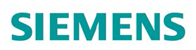      Siemens Integrity Initiative event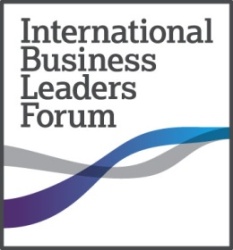 